Chihuahua, Chih., a 14 de MARZO del 2023DIP. ADRIANA TERRAZAS PORRASPRESIDENTA DEL H. CONGRESO DEL ESTADOPRESENTE.-  CARLA YAMILETH RIVAS MARTÍNEZ, en mi carácter de diputada local integrante del Grupo Parlamentario del Partido Acción Nacional, por medio del presente escrito vengo a solicitar LICENCIA al cargo de diputada propietaria, por el periodo de hasta 6 meses; lo anterior, con fundamento en lo previsto en el artículo 64, fracción XIX, y 195, todos de la Constitución Política del Estado de Chihuahua. Solicitando que sea llamada a rendir protesta constitucional la persona suplente electa en la fórmula que encabezo. ATENTAMENTE	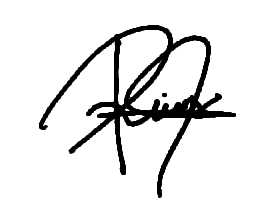 DIP. CARLA YAMILETH RIVAS MARTÍNEZ DIPUTADA H. CONGRESO DEL ESTADOC.c.p. Consecutivo de oficios.Área:DIPUTADOS PAN 2021-2024Oficio Nº:CYRM/16/MARZO -2023IIPO